ВДBОЙНЕ СЧАСТЛИBЫЙ ЧЕЛОBЕК (О РАБОТЕ И ТВОРЧЕСТВЕ АЛЕКСАНДРА ПОБОЖЕГО -  ИЗЫСКАТЕЛЯ ТРАССЫ БАМ)Анищенко Ольга ПавловнаМуниципальное бюджетное учреждение культуры Музей истории Байкало-Амурской магистрали, город Тында, Амурская областьАлександр  Алексеевич Побожий  − один  из  основателей  Амурской  писательской организации, инженер-изыскатель, большая часть жизни которого связана со строительством Байкало-Амурской  магистрали. «Мне выпало двойное счастье − начинать изыскательские работы на БАМе в составе первых экспедиций и много лет спустя вернуться сюда завершать начатое», − так писал А.А. Побожий в предисловии к своей книге «Сквозь северную глушь» [4, с. 3]. Родился изыскатель 22 апреля . в  Алтайском крае.  В . окончил школу и поступил в Новосибирский землеустроительный техникум. 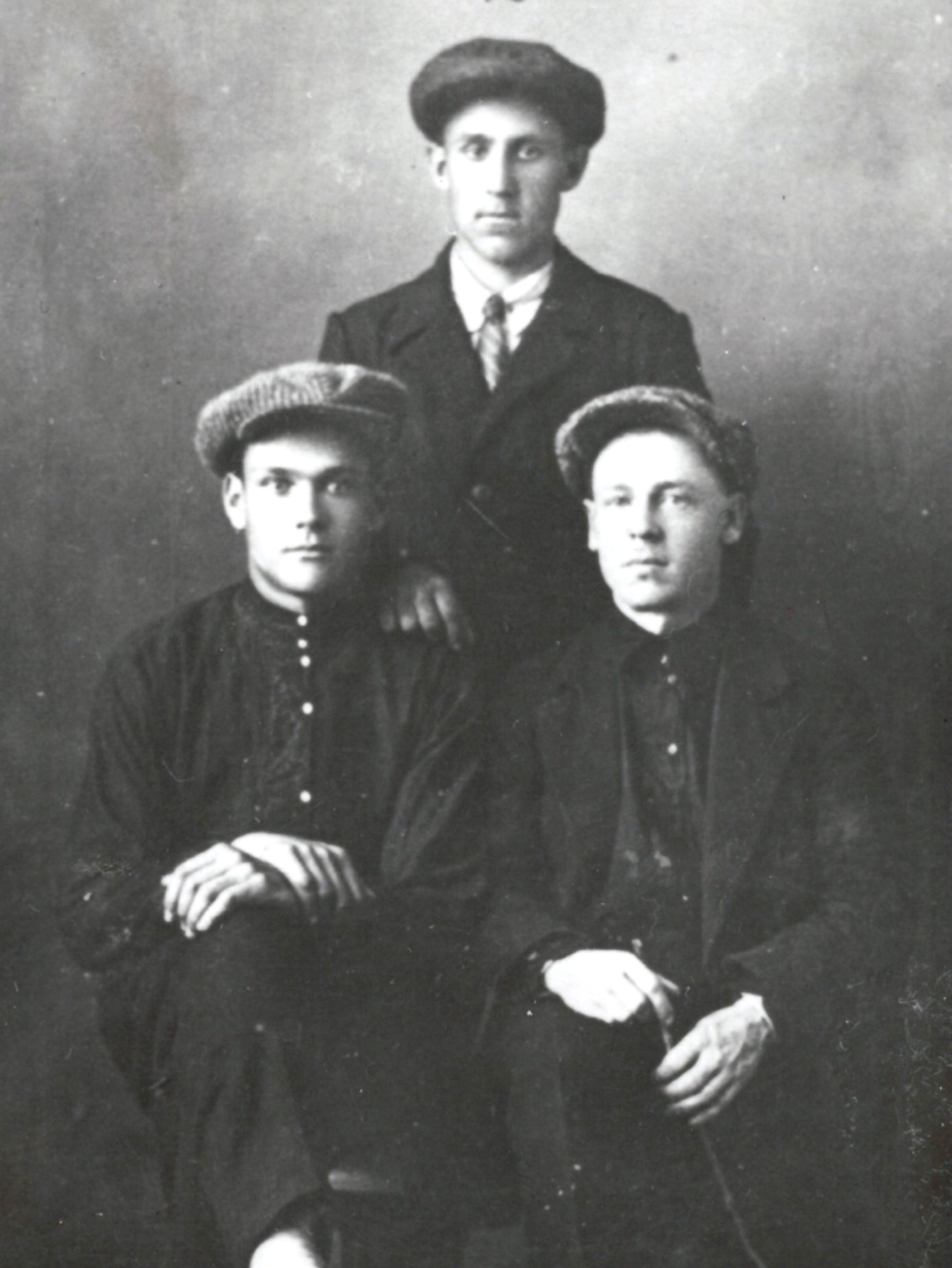 Трудовая биография А.А. Побожего началась сразу же после окончания техникума в ., когда он сначала работал техником, а затем инженером  на изысканиях Байкало-Амурской магистрали. То была Сибирская экспедиция НКПС СССР на  линии Тайшет – Усть-Кут. Этой железной дорогой начинался путь к несметным богатствам севера Дальнего Востока, становилось возможным строительство  Братской ГЭС. С . до марта . А.А. Побожий строил Московский метрополитен. . − возвращение на БАМ, теперь уже в качестве старшего инженера Олёкминской экспедиции Бамтранспроекта  НКПС  на  участке  от  Тынды  до  Нюкжи. Здесь изыскатель впервые получил возможность трудиться самостоятельно, причём «не где-нибудь в лёгких и обжитых местах».Год спустя А.А. Побожий направлен в Сихотэ-Алинскую экспедицию для проведения изыскательских работ на участке Комсомольск – Советская Гавань (восточный участок трассы БАМ). С . по январь . он − начальник изыскательской партии в Архангельской области. В 1942 – 1943 гг. А.А. Побожий возглавлял изыскательскую партию на строительстве Волжской рокады и других объектов в районе Сталинграда. Наверное, многие знают, что рельсы на стройку прибывали с Дальнего Востока от разборки линий Тында – Бам, Ургал – Известковая и от 105-километрового участка линии Комсомольск – Ургал. Изыскатели и проектировщики БАМа работали под непрерывными бомбёжками и разрывами снарядов. Головной участок дороги заработал 7 августа .Сразу после разгрома гитлеровских войск под Сталинградом Государственный Комитет Обороны принял решение о строительстве ж. д. пути Комсомольск – Советская Гавань. Группу изыскателей срочно перебросили на Дальний Восток. Среди них был и А.А. Побожий. Новая магистраль с огромной пользой поработала на Красную Армию во время боевых действий в августе .  «Нам было совестно удаляться от фронта в глубокий тыл. И зачем, думали мы, нужны эти изыскания, когда страна напрягает все силы, чтобы разгромить немецких захватчиков? Ведь постройка железной дороги протяжением более четырёхсот километров, через горы и тайгу, потребует огромных материальных затрат и труда тысяч людей. Только позднее поняли мы дальновидность этого решения», − вспоминал в своей первой книге А.А. Побожий [3, с. 100 - 101].После окончания войны с Японией, А.А. Побожий назначен начальником титула по изысканиям и проектированию Новорайчихинского угольного разреза с посёлком горняков и всех производственных предприятий. Работы были завершены в конце . С . до . – снова БАМ. Теперь А.А. Побожий назначен начальником Байкальской экспедиции на участке Усть-Кут – Нижнеангарск − Уоян. Это были  трассы сквозь тайгу, через Байкальский хребет, перевалы, горные реки. «Но как ни бывало трудно, мы никогда не унывали и каждый год снова спешили в тайгу», -  так говорил А.А. Побожий о своей профессии [3, с. 205].С февраля . до . А.А. Побожий работал начальником экспедиций на разных ж. д. линиях (Салехард – Игарка, Тюмень – Сургут, на Байконуре, в Монголии и других). 1967 г. – возвращение А.А. Побожего на БАМ в качестве начальника экспедиции Мосгипротранса на участках Бам - Тында (соединительная ж.д. линия Транссиба с главным широтным ходом БАМа, 1971 – 1973 гг.), Тында – Нора (600-километровый участок в восточном направлении от Тынды, 1967 – 1971 гг., 1974 – 1978 гг.)   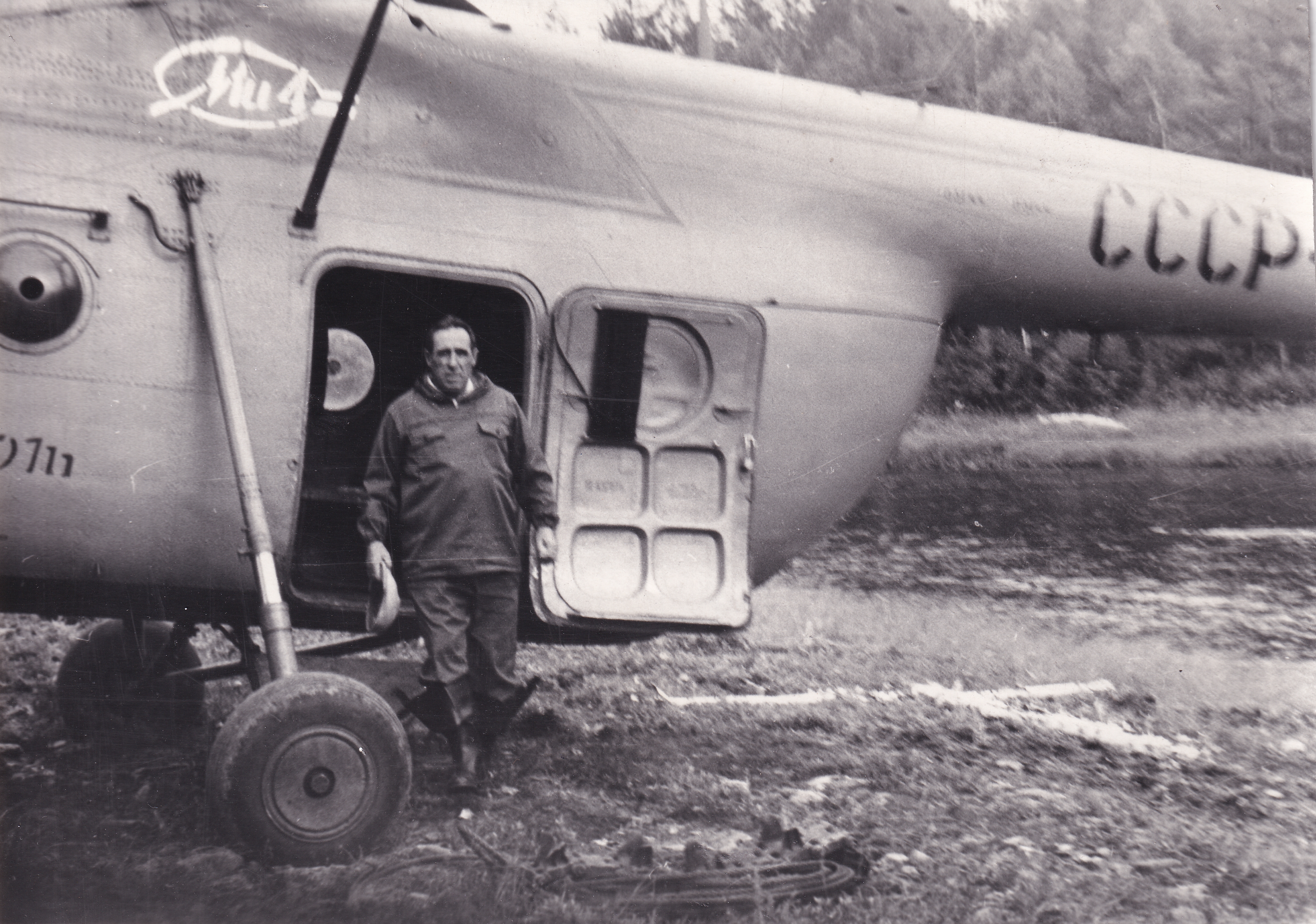 За свой многолетний труд легендарный изыскатель награжден орденом Трудового Красного Знамени, девятью медалями, в их числе – «За трудовую доблесть», «За оборону Сталинграда», «За Победу над Германией», «За  Победу над Японией», «За строительство Байкало-Амурской магистрали». Получил звание «Почётный транспортный строитель». Увлекательная работа, интересные встречи, размышления, наблюдения, яркие картины природы привели к тому, что Александру Побожему  захотелось  об  этом рассказать. Но он  не  считал  себя  писателем: «Я  − изыскатель, который пишет». Литературный дебют А.А. Побожего состоялся в 1959 году: в газете  «Советская  Россия»  был  напечатан  рассказ  о  том, как группа изыскателей вместе с А.А. Побожим спасла на реке Хунгари в сентябре 1944 года американских лётчиков.  Рассказ понравился Александру  Твардовскому.  Он  попросил  автора написать «что-нибудь подобное» в журнале «Новый мир».  Первый  очерк  «Глухой  неведомой  тайгою»  был   опубликован в . Спустя 10 лет издана первая книга  «Тропой изыскателя», затем  − «Дорогами тайги» (1974), «БАМ: сказание о первых просеках»  (1975),  «Сквозь  северную  глушь»  (1978). Десять публикаций вышло в периодических изданиях и сборниках.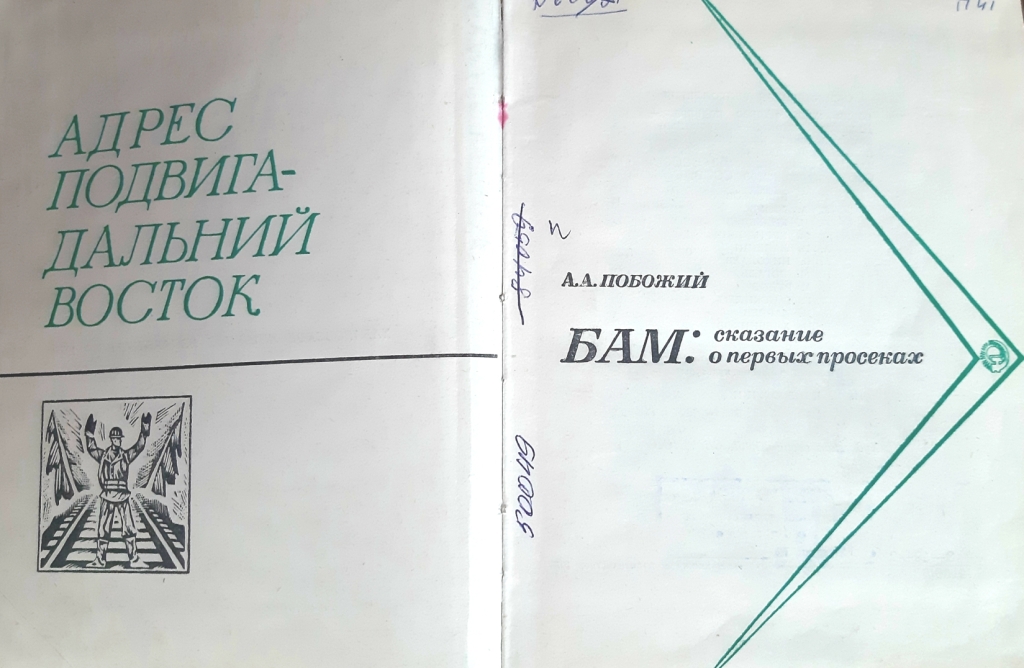  «Мне довелось прокладывать трассы в разных частях страны, но всю мою жизнь связала воедино работа на БАМе, куда я неизменно возвращался, о БАМе  я и пишу здесь прежде всего», − признавался изыскатель [4, с. 6].Статьи А.А. Побожего регулярно  печатались в газетах. Писали, конечно же, и о нём  - как об одном из  опытнейших  изыскателей  страны.Александра  Алексеевича  Побожего  не  стало 10 июля 1978 года. Сказались на здоровье долгие годы работы в экстремальных условиях Севера и Дальнего Bостока. Похоронен изыскатель в г. Пушкино  Московской  области. 31 октября  . состоялся  пуск  нового  разъезда  Побожий на  однопутной  линии  Тында – Штурм.   Теперь имя  легендарного  изыскателя  увековечено на  карте  главной  магистрали  всей  его  жизни. Память  о  первопроходцах  магистрали бережно хранит и наш музей. В его постоянной экспозиции есть разделы, посвящённые изысканиям и проектированию трассы БАМ. Не так давно была опубликована выставка «Сквозь северную глушь», которую можно посмотреть на youtube-канале «Музей БАМа». Правда, в процессе подготовки выставки в биографии А.А. Побожего был обнаружен ряд неточностей. Поясню.Источники информации в интернет-пространстве, в их числе − электронные ресурсы одного из учреждений культуры, буква в букву повторяют друг друга, уводя читателя, зрителя всё дальше от истины. И если бы не документы из фондов нашего музея вместе с книгами А.А. Побожего, то и не было бы многочисленных правок в статье на Википедии, содержащей  теперь и полезные ссылки на материалы тындинского музея. Дело в том, что в музее истории БАМа хранятся копии автобиографии и производственных характеристик изыскателя, данных руководством института Мосгипротранс. К тому же «чудом» попала к нам в музей копия личного листка по учёту кадров (а этот документ, как известно, заполняется рукой самого работника). Как говорится, тщательно проведенный анализ материалов позволил восстановить историческую справедливость. И хотя на копиях нет заверительных надписей, книги А.А. Побожего – это и есть  подтверждение  истинности документов. Источники:1. Байкало-Амурская железнодорожная магистраль. Технический отчёт об изысканиях, проектировании и строительстве 1974 – 1989 гг. : в 5 ч.  Ч.  I. Изыскания и проектирование (по техническому проекту) / Е.В. Басин. -  Москва, 1990. – 348 с. 2. Документальный фонд музея истории БАМа.3. Побожий, А.А. БАМ: сказание о первых просеках. - Амурское отд. Хабаровского кн. изд., 1975. - 288 с. 4. Побожий, А.А. Сквозь северную глушь. Записки изыскателя. – Москва : Современник, 1978. - 318 с. 5. Предвестник перемен: о жизни и творчестве Александра Побожего : информ.-метод. материалы / Амур. обл. науч. б-ка им. Н. Н. Муравьёва-Амурского; сост. В.В. Соломенник. – Благовещенск, 2019. – 56  с. 6. https://www.net-film.ru/film-50240/ (дата обращения: 03.05.2021).